Was gibt es auf dem Foto?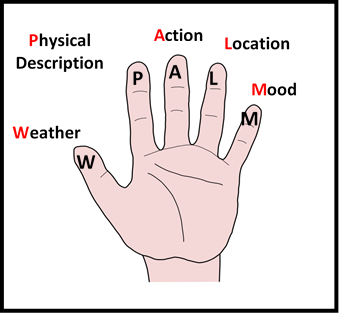 Was gibt es auf dem Foto?ActionsActionsActionsOpinionsPerfect Tenseauxiliary verb + past participle      Ich habe Tennis gespielt      Wir haben Cola getrunken      Ich habe Pommes gegessen      Ich bin nach London gefahren      Wir sind  ins Kino gegangenFuture Tensewerden + infinitive   Ich werde Tennis spielen   Wir werden Cola trinken   Ich werde Pommes essen   Ich werde nach London fahren   Wir werden ins Kino gehen